Аннотация к дополнительной предпрофессиональной программе в области физической культуры и спорта по виду спорта: хоккей с шайбойЦелью программы является формирование и развитие спортивных способностей обучающихся, удовлетворение их индивидуальных потребностей в физическом совершенствовании в процессе углубленных занятий хоккеем с шайбой. Основными задачами реализации программ являются:укрепление здоровья, формирование культуры здорового и безопасного образа жизни;                                                                                          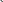 формирование навыков адаптации к жизни в обществе, профессиональной ориентации;удовлетворение потребностей в двигательной активности;                                           подготовка к поступлению в профессиональные образовательные организации и образовательные организации высшего образования, реализующие основные образовательные программы среднего профессионального и высшего образования по укрупненным группам специальностей и направлений подготовки в сфере образования и педагогики, в области физической культуры и спорта;                                                                            отбор одаренных детей, создание условий для их физического воспитания и физического развития;                                                                                                       создание условий для физического образования, воспитания и развития обучающихся;формирование знаний, умений, навыков в области физической культуры и спорта, в том числе в избранном виде спорта;организацию досуга и формирование потребности в поддержании здорового образа жизни. Учитывать особенности подготовки обучающихся по избранным видам спорта, в том числе: вариативность тренировочного процесса в соответствии со спецификой избранного вида спорта при возрастании тренировочных нагрузок в относительно короткие временные циклы и в сочетании с моделированием различных игровых соревновательных режимов;постепенное увеличение соотношения между общей и специальной физической подготовкой в сторону специальной на этапах (периодах) обучения;большой объем соревновательной деятельности.  Программа предусматривает два уровня сложности (базовый и углубленный) в освоении обучающимися образовательной программы.Срок обучения по образовательной программе составляет 10 лет (6 лет для базового уровня и 4 года для углубленного уровня).Трудоемкость образовательной программы (объем времени на реализацию предметных областей) определяется из расчета 46 недель в год.Минимальный возраст для зачисления в группу базового уровня сложности – 9 лет.